Автовладелицу из Сургута впечатлила работа инспектора ГИБДД из Усть-Катава по оформлению документовЖительница Сургута Анна Шайдурова позвонила руководству ОМВД России по Усть-Катавскому городскому округу и выразила искреннюю благодарность государственному инспектору БДД РЭО ГИБДД лейтенанту полиции Дмитрию Томашевичу. Она попросила отметить качество его работы. Женщину впечатлили его вежливое и корректное отношение к себе, а также его скорость при регистрации автомобиля, которую она производила в Усть-Катаве.Дмитрий Томашевич вежливо разъяснил всю процедуру регистрации нового транспорта с учетом подачи заявления, разъяснил про возможности сайта Госуслуг. После выполнения рекомендаций инспектора РЭО Анна Шайдурова беспрепятственно и быстро оформила машину.По словам девушки, Дмитрий Томашевич оставил впечатление очень отзывчивого и вежливого полицейского, который с пониманием отнесся к ней, как к простому гражданину. Также отметила, что благодаря таким сотрудникам, как Дмитрий Томашевич гостья почувствовала к себе уважение и заботу со стороны сотрудников полиции Челябинской области.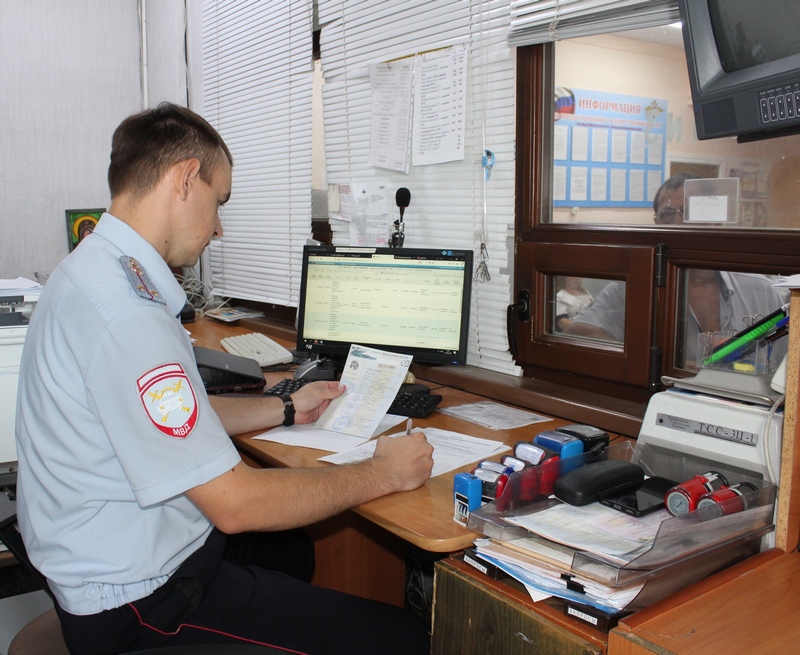 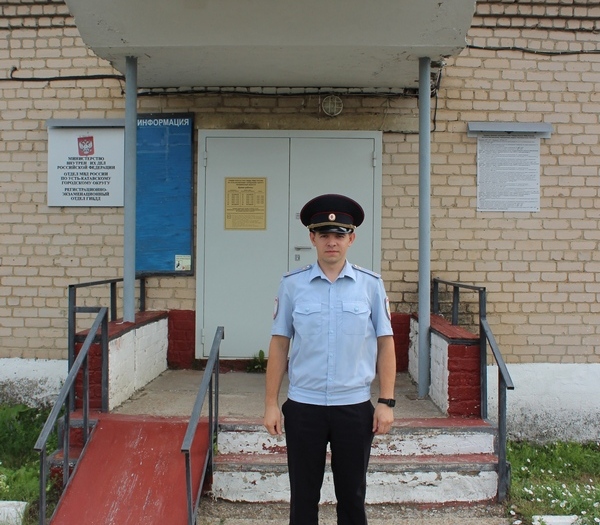 